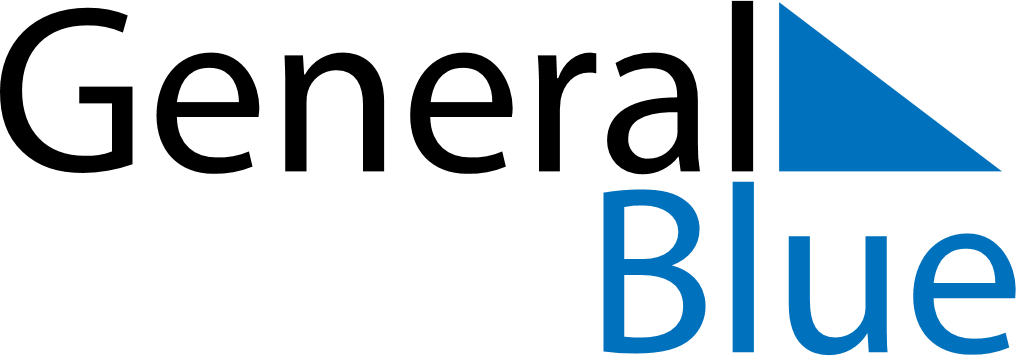 October 2024October 2024October 2024October 2024October 2024October 2024THorlakshoefn, IcelandTHorlakshoefn, IcelandTHorlakshoefn, IcelandTHorlakshoefn, IcelandTHorlakshoefn, IcelandTHorlakshoefn, IcelandSunday Monday Tuesday Wednesday Thursday Friday Saturday 1 2 3 4 5 Sunrise: 7:34 AM Sunset: 6:55 PM Daylight: 11 hours and 21 minutes. Sunrise: 7:37 AM Sunset: 6:52 PM Daylight: 11 hours and 14 minutes. Sunrise: 7:40 AM Sunset: 6:48 PM Daylight: 11 hours and 8 minutes. Sunrise: 7:43 AM Sunset: 6:45 PM Daylight: 11 hours and 2 minutes. Sunrise: 7:46 AM Sunset: 6:41 PM Daylight: 10 hours and 55 minutes. 6 7 8 9 10 11 12 Sunrise: 7:48 AM Sunset: 6:38 PM Daylight: 10 hours and 49 minutes. Sunrise: 7:51 AM Sunset: 6:34 PM Daylight: 10 hours and 43 minutes. Sunrise: 7:54 AM Sunset: 6:31 PM Daylight: 10 hours and 36 minutes. Sunrise: 7:57 AM Sunset: 6:28 PM Daylight: 10 hours and 30 minutes. Sunrise: 8:00 AM Sunset: 6:24 PM Daylight: 10 hours and 24 minutes. Sunrise: 8:03 AM Sunset: 6:21 PM Daylight: 10 hours and 17 minutes. Sunrise: 8:06 AM Sunset: 6:17 PM Daylight: 10 hours and 11 minutes. 13 14 15 16 17 18 19 Sunrise: 8:09 AM Sunset: 6:14 PM Daylight: 10 hours and 4 minutes. Sunrise: 8:12 AM Sunset: 6:10 PM Daylight: 9 hours and 58 minutes. Sunrise: 8:15 AM Sunset: 6:07 PM Daylight: 9 hours and 52 minutes. Sunrise: 8:18 AM Sunset: 6:03 PM Daylight: 9 hours and 45 minutes. Sunrise: 8:21 AM Sunset: 6:00 PM Daylight: 9 hours and 39 minutes. Sunrise: 8:24 AM Sunset: 5:57 PM Daylight: 9 hours and 32 minutes. Sunrise: 8:27 AM Sunset: 5:53 PM Daylight: 9 hours and 26 minutes. 20 21 22 23 24 25 26 Sunrise: 8:30 AM Sunset: 5:50 PM Daylight: 9 hours and 20 minutes. Sunrise: 8:33 AM Sunset: 5:46 PM Daylight: 9 hours and 13 minutes. Sunrise: 8:36 AM Sunset: 5:43 PM Daylight: 9 hours and 7 minutes. Sunrise: 8:39 AM Sunset: 5:40 PM Daylight: 9 hours and 0 minutes. Sunrise: 8:42 AM Sunset: 5:36 PM Daylight: 8 hours and 54 minutes. Sunrise: 8:45 AM Sunset: 5:33 PM Daylight: 8 hours and 48 minutes. Sunrise: 8:48 AM Sunset: 5:30 PM Daylight: 8 hours and 41 minutes. 27 28 29 30 31 Sunrise: 8:51 AM Sunset: 5:27 PM Daylight: 8 hours and 35 minutes. Sunrise: 8:54 AM Sunset: 5:23 PM Daylight: 8 hours and 28 minutes. Sunrise: 8:57 AM Sunset: 5:20 PM Daylight: 8 hours and 22 minutes. Sunrise: 9:01 AM Sunset: 5:17 PM Daylight: 8 hours and 16 minutes. Sunrise: 9:04 AM Sunset: 5:14 PM Daylight: 8 hours and 9 minutes. 